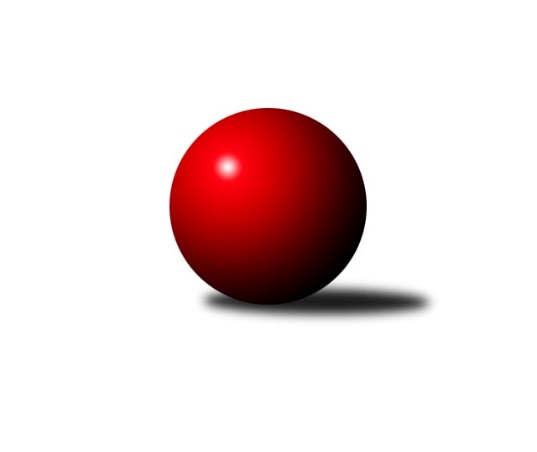 Č.3Ročník 2021/2022	7.6.2024 Mistrovství Prahy 4 2021/2022Statistika 3. kolaTabulka družstev:		družstvo	záp	výh	rem	proh	skore	sety	průměr	body	plné	dorážka	chyby	1.	TJ Astra Zahradní Město C	3	3	0	0	20.0 : 4.0 	(23.0 : 13.0)	2178	6	1583	595	84	2.	SC Olympia Radotín B	3	2	1	0	18.0 : 6.0 	(22.0 : 14.0)	2310	5	1661	649	71	3.	AC Sparta Praha C	3	2	1	0	16.0 : 8.0 	(26.0 : 10.0)	2338	5	1660	678	69.3	4.	TJ Sokol Rudná E	3	2	0	1	15.0 : 9.0 	(20.0 : 16.0)	2197	4	1577	620	81.7	5.	SK Meteor Praha F	3	2	0	1	14.0 : 10.0 	(22.0 : 14.0)	2275	4	1622	653	64.3	6.	SC Olympia Radotín C	3	1	0	2	9.0 : 15.0 	(16.5 : 19.5)	2067	2	1512	555	97.3	7.	KK Slavoj Praha E	3	1	0	2	8.5 : 15.5 	(16.0 : 20.0)	2060	2	1491	568	92.3	8.	TJ Sokol Rudná D	3	1	0	2	8.0 : 16.0 	(13.0 : 23.0)	2092	2	1517	575	95	9.	TJ Sokol Praha-Vršovice D	3	0	0	3	6.0 : 18.0 	(11.0 : 25.0)	2154	0	1587	567	86	10.	SK Rapid Praha B	3	0	0	3	5.5 : 18.5 	(10.5 : 25.5)	1996	0	1477	520	99.7Tabulka doma:		družstvo	záp	výh	rem	proh	skore	sety	průměr	body	maximum	minimum	1.	TJ Sokol Rudná E	2	2	0	0	13.0 : 3.0 	(15.0 : 9.0)	2233	4	2259	2207	2.	TJ Astra Zahradní Město C	2	2	0	0	13.0 : 3.0 	(15.0 : 9.0)	2222	4	2269	2174	3.	SK Meteor Praha F	2	2	0	0	12.0 : 4.0 	(16.0 : 8.0)	2349	4	2362	2335	4.	AC Sparta Praha C	2	1	1	0	9.0 : 7.0 	(16.0 : 8.0)	2359	3	2375	2343	5.	SC Olympia Radotín B	1	1	0	0	7.0 : 1.0 	(9.0 : 3.0)	2292	2	2292	2292	6.	KK Slavoj Praha E	1	1	0	0	5.5 : 2.5 	(9.0 : 3.0)	2181	2	2181	2181	7.	SC Olympia Radotín C	2	1	0	1	8.0 : 8.0 	(13.5 : 10.5)	2104	2	2122	2085	8.	SK Rapid Praha B	1	0	0	1	1.0 : 7.0 	(4.0 : 8.0)	2053	0	2053	2053	9.	TJ Sokol Praha-Vršovice D	1	0	0	1	1.0 : 7.0 	(4.0 : 8.0)	1997	0	1997	1997	10.	TJ Sokol Rudná D	1	0	0	1	1.0 : 7.0 	(2.0 : 10.0)	2062	0	2062	2062Tabulka venku:		družstvo	záp	výh	rem	proh	skore	sety	průměr	body	maximum	minimum	1.	SC Olympia Radotín B	2	1	1	0	11.0 : 5.0 	(13.0 : 11.0)	2328	3	2366	2290	2.	AC Sparta Praha C	1	1	0	0	7.0 : 1.0 	(10.0 : 2.0)	2316	2	2316	2316	3.	TJ Astra Zahradní Město C	1	1	0	0	7.0 : 1.0 	(8.0 : 4.0)	2134	2	2134	2134	4.	TJ Sokol Rudná D	2	1	0	1	7.0 : 9.0 	(11.0 : 13.0)	2108	2	2168	2047	5.	SK Meteor Praha F	1	0	0	1	2.0 : 6.0 	(6.0 : 6.0)	2202	0	2202	2202	6.	TJ Sokol Rudná E	1	0	0	1	2.0 : 6.0 	(5.0 : 7.0)	2161	0	2161	2161	7.	SC Olympia Radotín C	1	0	0	1	1.0 : 7.0 	(3.0 : 9.0)	1993	0	1993	1993	8.	TJ Sokol Praha-Vršovice D	2	0	0	2	5.0 : 11.0 	(7.0 : 17.0)	2232	0	2239	2225	9.	SK Rapid Praha B	2	0	0	2	4.5 : 11.5 	(6.5 : 17.5)	1981	0	1992	1970	10.	KK Slavoj Praha E	2	0	0	2	3.0 : 13.0 	(7.0 : 17.0)	1999	0	2138	1860Tabulka podzimní části:		družstvo	záp	výh	rem	proh	skore	sety	průměr	body	doma	venku	1.	TJ Astra Zahradní Město C	3	3	0	0	20.0 : 4.0 	(23.0 : 13.0)	2178	6 	2 	0 	0 	1 	0 	0	2.	SC Olympia Radotín B	3	2	1	0	18.0 : 6.0 	(22.0 : 14.0)	2310	5 	1 	0 	0 	1 	1 	0	3.	AC Sparta Praha C	3	2	1	0	16.0 : 8.0 	(26.0 : 10.0)	2338	5 	1 	1 	0 	1 	0 	0	4.	TJ Sokol Rudná E	3	2	0	1	15.0 : 9.0 	(20.0 : 16.0)	2197	4 	2 	0 	0 	0 	0 	1	5.	SK Meteor Praha F	3	2	0	1	14.0 : 10.0 	(22.0 : 14.0)	2275	4 	2 	0 	0 	0 	0 	1	6.	SC Olympia Radotín C	3	1	0	2	9.0 : 15.0 	(16.5 : 19.5)	2067	2 	1 	0 	1 	0 	0 	1	7.	KK Slavoj Praha E	3	1	0	2	8.5 : 15.5 	(16.0 : 20.0)	2060	2 	1 	0 	0 	0 	0 	2	8.	TJ Sokol Rudná D	3	1	0	2	8.0 : 16.0 	(13.0 : 23.0)	2092	2 	0 	0 	1 	1 	0 	1	9.	TJ Sokol Praha-Vršovice D	3	0	0	3	6.0 : 18.0 	(11.0 : 25.0)	2154	0 	0 	0 	1 	0 	0 	2	10.	SK Rapid Praha B	3	0	0	3	5.5 : 18.5 	(10.5 : 25.5)	1996	0 	0 	0 	1 	0 	0 	2Tabulka jarní části:		družstvo	záp	výh	rem	proh	skore	sety	průměr	body	doma	venku	1.	SC Olympia Radotín B	0	0	0	0	0.0 : 0.0 	(0.0 : 0.0)	0	0 	0 	0 	0 	0 	0 	0 	2.	TJ Astra Zahradní Město C	0	0	0	0	0.0 : 0.0 	(0.0 : 0.0)	0	0 	0 	0 	0 	0 	0 	0 	3.	SK Meteor Praha F	0	0	0	0	0.0 : 0.0 	(0.0 : 0.0)	0	0 	0 	0 	0 	0 	0 	0 	4.	KK Slavoj Praha E	0	0	0	0	0.0 : 0.0 	(0.0 : 0.0)	0	0 	0 	0 	0 	0 	0 	0 	5.	TJ Sokol Rudná E	0	0	0	0	0.0 : 0.0 	(0.0 : 0.0)	0	0 	0 	0 	0 	0 	0 	0 	6.	SK Rapid Praha B	0	0	0	0	0.0 : 0.0 	(0.0 : 0.0)	0	0 	0 	0 	0 	0 	0 	0 	7.	SC Olympia Radotín C	0	0	0	0	0.0 : 0.0 	(0.0 : 0.0)	0	0 	0 	0 	0 	0 	0 	0 	8.	TJ Sokol Praha-Vršovice D	0	0	0	0	0.0 : 0.0 	(0.0 : 0.0)	0	0 	0 	0 	0 	0 	0 	0 	9.	AC Sparta Praha C	0	0	0	0	0.0 : 0.0 	(0.0 : 0.0)	0	0 	0 	0 	0 	0 	0 	0 	10.	TJ Sokol Rudná D	0	0	0	0	0.0 : 0.0 	(0.0 : 0.0)	0	0 	0 	0 	0 	0 	0 	0 Zisk bodů pro družstvo:		jméno hráče	družstvo	body	zápasy	v %	dílčí body	sety	v %	1.	Vojtěch Zlatník 	SC Olympia Radotín C 	3	/	3	(100%)	6	/	6	(100%)	2.	Martin Povolný 	SK Meteor Praha F 	3	/	3	(100%)	6	/	6	(100%)	3.	Tomáš Turnský 	TJ Astra Zahradní Město C 	3	/	3	(100%)	5	/	6	(83%)	4.	Tomáš Doležal 	TJ Astra Zahradní Město C 	3	/	3	(100%)	5	/	6	(83%)	5.	Martin Dubský 	AC Sparta Praha C 	3	/	3	(100%)	5	/	6	(83%)	6.	Petr Beneda 	KK Slavoj Praha E 	3	/	3	(100%)	5	/	6	(83%)	7.	Pavel Šimek 	SC Olympia Radotín B 	3	/	3	(100%)	5	/	6	(83%)	8.	Martin Šimek 	SC Olympia Radotín B 	3	/	3	(100%)	5	/	6	(83%)	9.	Radek Pauk 	SC Olympia Radotín B 	3	/	3	(100%)	5	/	6	(83%)	10.	Milan Mrvík 	TJ Astra Zahradní Město C 	2	/	2	(100%)	4	/	4	(100%)	11.	Jan Mařánek 	TJ Sokol Rudná E 	2	/	2	(100%)	4	/	4	(100%)	12.	Karel Novotný 	TJ Sokol Rudná E 	2	/	2	(100%)	4	/	4	(100%)	13.	Květuše Pytlíková 	TJ Sokol Praha-Vršovice D 	2	/	2	(100%)	4	/	4	(100%)	14.	Zdeněk Mora 	TJ Sokol Rudná E 	2	/	2	(100%)	4	/	4	(100%)	15.	Petr Fišer 	TJ Sokol Rudná D 	2	/	2	(100%)	3	/	4	(75%)	16.	Jiří Lankaš 	AC Sparta Praha C 	2	/	2	(100%)	3	/	4	(75%)	17.	Bohumil Fojt 	SK Meteor Praha F 	2	/	2	(100%)	2	/	4	(50%)	18.	Petr Zelenka 	TJ Sokol Rudná E 	2	/	2	(100%)	2	/	4	(50%)	19.	Miroslava Martincová 	SK Meteor Praha F 	2	/	3	(67%)	5	/	6	(83%)	20.	Zuzana Edlmannová 	SK Meteor Praha F 	2	/	3	(67%)	5	/	6	(83%)	21.	Tomáš Sůva 	AC Sparta Praha C 	2	/	3	(67%)	5	/	6	(83%)	22.	Marek Švenda 	SK Rapid Praha B 	2	/	3	(67%)	4	/	6	(67%)	23.	Milan Drhovský 	TJ Sokol Rudná E 	2	/	3	(67%)	3	/	6	(50%)	24.	Jan Kalina 	SC Olympia Radotín C 	2	/	3	(67%)	3	/	6	(50%)	25.	Květa Dvořáková 	SC Olympia Radotín B 	2	/	3	(67%)	3	/	6	(50%)	26.	Roman Mrvík 	TJ Astra Zahradní Město C 	2	/	3	(67%)	3	/	6	(50%)	27.	Miloslav Fous 	TJ Sokol Praha-Vršovice D 	2	/	3	(67%)	3	/	6	(50%)	28.	Daniel Volf 	TJ Astra Zahradní Město C 	1	/	1	(100%)	2	/	2	(100%)	29.	Michal Majer 	TJ Sokol Rudná E 	1	/	1	(100%)	2	/	2	(100%)	30.	Eva Hucková 	SC Olympia Radotín B 	1	/	1	(100%)	1	/	2	(50%)	31.	Pavel Kratochvíl 	TJ Astra Zahradní Město C 	1	/	1	(100%)	1	/	2	(50%)	32.	Jitka Vykouková 	TJ Sokol Praha-Vršovice D 	1	/	1	(100%)	1	/	2	(50%)	33.	Václav Vejvoda 	TJ Sokol Rudná D 	1	/	2	(50%)	3	/	4	(75%)	34.	Jana Fišerová 	TJ Sokol Rudná D 	1	/	2	(50%)	3	/	4	(75%)	35.	Petra Grulichová 	SK Meteor Praha F 	1	/	2	(50%)	2	/	4	(50%)	36.	Miloš Dudek 	SC Olympia Radotín B 	1	/	2	(50%)	2	/	4	(50%)	37.	Jan Seidl 	TJ Astra Zahradní Město C 	1	/	2	(50%)	2	/	4	(50%)	38.	Milan Lukeš 	TJ Sokol Praha-Vršovice D 	1	/	2	(50%)	1	/	4	(25%)	39.	Pavel Eder 	SK Rapid Praha B 	1	/	2	(50%)	1	/	4	(25%)	40.	Tomáš Sysala 	AC Sparta Praha C 	1	/	3	(33%)	4	/	6	(67%)	41.	Jan Červenka 	AC Sparta Praha C 	1	/	3	(33%)	4	/	6	(67%)	42.	Stanislav Řádek 	AC Sparta Praha C 	1	/	3	(33%)	4	/	6	(67%)	43.	Daniel Kulhánek 	KK Slavoj Praha E 	1	/	3	(33%)	3	/	6	(50%)	44.	Leoš Labuta 	SC Olympia Radotín C 	1	/	3	(33%)	3	/	6	(50%)	45.	Kateřina Majerová 	KK Slavoj Praha E 	1	/	3	(33%)	3	/	6	(50%)	46.	Roman Hašek 	SK Rapid Praha B 	1	/	3	(33%)	2.5	/	6	(42%)	47.	Petr Zlatník 	SC Olympia Radotín C 	1	/	3	(33%)	2	/	6	(33%)	48.	Petr Švenda 	SK Rapid Praha B 	1	/	3	(33%)	2	/	6	(33%)	49.	David Dungel 	KK Slavoj Praha E 	1	/	3	(33%)	2	/	6	(33%)	50.	Jaroslav Mařánek 	TJ Sokol Rudná D 	1	/	3	(33%)	1	/	6	(17%)	51.	Zdeněk Mašek 	TJ Sokol Rudná D 	1	/	3	(33%)	1	/	6	(17%)	52.	Petr Majerníček 	TJ Astra Zahradní Město C 	1	/	3	(33%)	1	/	6	(17%)	53.	Vladimír Dvořák 	SC Olympia Radotín B 	1	/	3	(33%)	1	/	6	(17%)	54.	Jiří Potměšil 	SK Rapid Praha B 	0.5	/	3	(17%)	1	/	6	(17%)	55.	Barbora Králová 	KK Slavoj Praha E 	0.5	/	3	(17%)	1	/	6	(17%)	56.	Kristina Řádková 	AC Sparta Praha C 	0	/	1	(0%)	1	/	2	(50%)	57.	Dominik Kocman 	TJ Sokol Rudná D 	0	/	1	(0%)	1	/	2	(50%)	58.	Tomáš Novotný 	TJ Sokol Rudná E 	0	/	1	(0%)	1	/	2	(50%)	59.	Martin Smetana 	SK Meteor Praha F 	0	/	1	(0%)	0	/	2	(0%)	60.	Jaroslav Svozil 	SK Rapid Praha B 	0	/	1	(0%)	0	/	2	(0%)	61.	Martin Berezněv 	TJ Sokol Rudná E 	0	/	1	(0%)	0	/	2	(0%)	62.	Jindřich Zajíček 	TJ Sokol Praha-Vršovice D 	0	/	1	(0%)	0	/	2	(0%)	63.	Jana Fojtová 	SK Meteor Praha F 	0	/	1	(0%)	0	/	2	(0%)	64.	Mikoláš Dvořák 	SK Meteor Praha F 	0	/	2	(0%)	2	/	4	(50%)	65.	Miloslav Dvořák 	TJ Sokol Rudná D 	0	/	2	(0%)	1	/	4	(25%)	66.	Jarmila Fremrová 	TJ Sokol Praha-Vršovice D 	0	/	2	(0%)	1	/	4	(25%)	67.	Zdeněk Poutník 	TJ Sokol Praha-Vršovice D 	0	/	2	(0%)	0	/	4	(0%)	68.	Helena Hanzalová 	TJ Sokol Praha-Vršovice D 	0	/	2	(0%)	0	/	4	(0%)	69.	Jakub Adam 	TJ Sokol Rudná E 	0	/	2	(0%)	0	/	4	(0%)	70.	Filip Makovský 	TJ Sokol Rudná E 	0	/	2	(0%)	0	/	4	(0%)	71.	Helena Machulková 	TJ Sokol Rudná D 	0	/	2	(0%)	0	/	4	(0%)	72.	Ludmila Zlatníková 	SC Olympia Radotín C 	0	/	3	(0%)	2.5	/	6	(42%)	73.	Martin Hřebejk 	KK Slavoj Praha E 	0	/	3	(0%)	2	/	6	(33%)	74.	Renata Göringerová 	TJ Sokol Praha-Vršovice D 	0	/	3	(0%)	1	/	6	(17%)	75.	Petr Žáček 	SC Olympia Radotín C 	0	/	3	(0%)	0	/	6	(0%)	76.	Jan Adamec 	SK Rapid Praha B 	0	/	3	(0%)	0	/	6	(0%)Průměry na kuželnách:		kuželna	průměr	plné	dorážka	chyby	výkon na hráče	1.	Meteor, 1-2	2265	1634	630	67.5	(377.5)	2.	SK Žižkov Praha, 1-4	2229	1596	633	76.4	(371.6)	3.	Zahr. Město, 1-2	2162	1579	583	87.8	(360.5)	4.	TJ Sokol Rudná, 1-2	2151	1559	591	88.3	(358.5)	5.	Radotín, 1-4	2105	1531	573	93.0	(350.8)	6.	Vršovice, 1-2	2065	1527	538	101.0	(344.3)Nejlepší výkony na kuželnách:Meteor, 1-2SK Meteor Praha F	2362	1. kolo	Miroslava Martincová 	SK Meteor Praha F	439	1. koloSK Meteor Praha F	2335	3. kolo	Zuzana Edlmannová 	SK Meteor Praha F	426	1. koloTJ Sokol Praha-Vršovice D	2225	1. kolo	Kateřina Majerová 	KK Slavoj Praha E	424	3. koloKK Slavoj Praha E	2138	3. kolo	Martin Povolný 	SK Meteor Praha F	414	3. kolo		. kolo	Petra Grulichová 	SK Meteor Praha F	413	3. kolo		. kolo	Martin Povolný 	SK Meteor Praha F	410	1. kolo		. kolo	Květuše Pytlíková 	TJ Sokol Praha-Vršovice D	400	1. kolo		. kolo	Miroslava Martincová 	SK Meteor Praha F	396	3. kolo		. kolo	Petr Beneda 	KK Slavoj Praha E	393	3. kolo		. kolo	Bohumil Fojt 	SK Meteor Praha F	393	1. koloSK Žižkov Praha, 1-4AC Sparta Praha C	2375	3. kolo	Martin Dubský 	AC Sparta Praha C	443	3. koloSC Olympia Radotín B	2366	3. kolo	Martin Dubský 	AC Sparta Praha C	433	1. koloAC Sparta Praha C	2343	1. kolo	Tomáš Sůva 	AC Sparta Praha C	430	1. koloSC Olympia Radotín B	2290	1. kolo	Petr Beneda 	KK Slavoj Praha E	429	2. koloTJ Sokol Praha-Vršovice D	2239	3. kolo	Pavel Šimek 	SC Olympia Radotín B	424	3. koloKK Slavoj Praha E	2181	2. kolo	Květa Dvořáková 	SC Olympia Radotín B	419	3. koloSK Rapid Praha B	2053	3. kolo	Miloslav Fous 	TJ Sokol Praha-Vršovice D	415	3. koloSK Rapid Praha B	1992	2. kolo	Květa Dvořáková 	SC Olympia Radotín B	413	1. kolo		. kolo	Petr Švenda 	SK Rapid Praha B	413	3. kolo		. kolo	Martin Šimek 	SC Olympia Radotín B	412	1. koloZahr. Město, 1-2TJ Astra Zahradní Město C	2269	3. kolo	Tomáš Turnský 	TJ Astra Zahradní Město C	423	3. koloTJ Astra Zahradní Město C	2174	1. kolo	Karel Novotný 	TJ Sokol Rudná E	419	3. koloTJ Sokol Rudná E	2161	3. kolo	Jan Mařánek 	TJ Sokol Rudná E	415	3. koloTJ Sokol Rudná D	2047	1. kolo	Tomáš Doležal 	TJ Astra Zahradní Město C	395	1. kolo		. kolo	Petr Fišer 	TJ Sokol Rudná D	393	1. kolo		. kolo	Petr Majerníček 	TJ Astra Zahradní Město C	384	3. kolo		. kolo	Tomáš Doležal 	TJ Astra Zahradní Město C	369	3. kolo		. kolo	Roman Mrvík 	TJ Astra Zahradní Město C	369	3. kolo		. kolo	Jan Seidl 	TJ Astra Zahradní Město C	367	3. kolo		. kolo	Daniel Volf 	TJ Astra Zahradní Město C	367	1. koloTJ Sokol Rudná, 1-2AC Sparta Praha C	2316	2. kolo	Michal Majer 	TJ Sokol Rudná E	451	2. koloTJ Sokol Rudná E	2259	2. kolo	Martin Dubský 	AC Sparta Praha C	430	2. koloTJ Sokol Rudná E	2207	1. kolo	Zuzana Edlmannová 	SK Meteor Praha F	407	2. koloSK Meteor Praha F	2202	2. kolo	Jan Červenka 	AC Sparta Praha C	402	2. koloTJ Sokol Rudná D	2062	2. kolo	Zdeněk Mora 	TJ Sokol Rudná E	397	2. koloKK Slavoj Praha E	1860	1. kolo	Jiří Lankaš 	AC Sparta Praha C	395	2. kolo		. kolo	Petr Zelenka 	TJ Sokol Rudná E	394	2. kolo		. kolo	Miroslava Martincová 	SK Meteor Praha F	390	2. kolo		. kolo	Tomáš Sůva 	AC Sparta Praha C	388	2. kolo		. kolo	Karel Novotný 	TJ Sokol Rudná E	385	1. koloRadotín, 1-4SC Olympia Radotín B	2292	2. kolo	Vojtěch Zlatník 	SC Olympia Radotín C	428	1. koloTJ Sokol Rudná D	2168	3. kolo	Radek Pauk 	SC Olympia Radotín B	423	2. koloSC Olympia Radotín C	2122	1. kolo	Martin Šimek 	SC Olympia Radotín B	422	2. koloSC Olympia Radotín C	2085	3. kolo	Jana Fišerová 	TJ Sokol Rudná D	404	3. koloSC Olympia Radotín C	1993	2. kolo	Pavel Šimek 	SC Olympia Radotín B	385	2. koloSK Rapid Praha B	1970	1. kolo	Vojtěch Zlatník 	SC Olympia Radotín C	380	3. kolo		. kolo	Jan Kalina 	SC Olympia Radotín C	377	1. kolo		. kolo	Marek Švenda 	SK Rapid Praha B	376	1. kolo		. kolo	Vojtěch Zlatník 	SC Olympia Radotín C	373	2. kolo		. kolo	Jaroslav Svozil 	SK Rapid Praha B	370	1. koloVršovice, 1-2TJ Astra Zahradní Město C	2134	2. kolo	Tomáš Turnský 	TJ Astra Zahradní Město C	381	2. koloTJ Sokol Praha-Vršovice D	1997	2. kolo	Petr Majerníček 	TJ Astra Zahradní Město C	378	2. kolo		. kolo	Tomáš Doležal 	TJ Astra Zahradní Město C	378	2. kolo		. kolo	Jarmila Fremrová 	TJ Sokol Praha-Vršovice D	367	2. kolo		. kolo	Květuše Pytlíková 	TJ Sokol Praha-Vršovice D	361	2. kolo		. kolo	Milan Mrvík 	TJ Astra Zahradní Město C	350	2. kolo		. kolo	Renata Göringerová 	TJ Sokol Praha-Vršovice D	339	2. kolo		. kolo	Roman Mrvík 	TJ Astra Zahradní Město C	327	2. kolo		. kolo	Jan Seidl 	TJ Astra Zahradní Město C	320	2. kolo		. kolo	Miloslav Fous 	TJ Sokol Praha-Vršovice D	319	2. koloČetnost výsledků:	7.0 : 1.0	3x	6.0 : 2.0	5x	5.5 : 2.5	1x	5.0 : 3.0	1x	4.0 : 4.0	1x	2.0 : 6.0	1x	1.0 : 7.0	3x